LOB OPDRACHT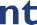 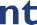 BEDANKT VOOR HET COMPLIMENT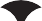 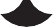 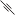 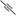 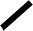 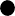 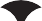 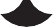 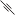 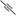 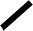 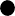 